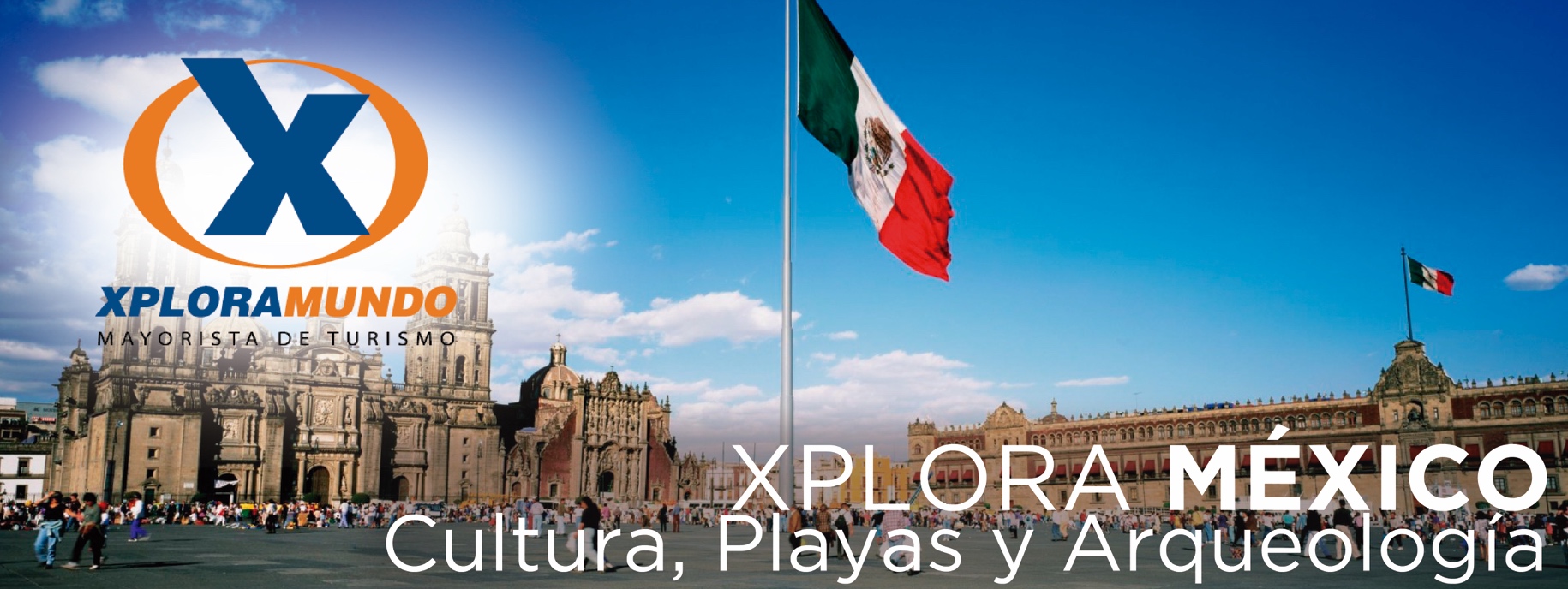 SABOR A MEXICO08 Días / 07 NochesVigencia: Hasta 15 de Diciembre del 2024PROGRAMA INCLUYE:Traslado Aeropuerto / Hotel / Aeropuerto, en la ciudad de México.TRES (03) NOCHES de Alojamiento en Ciudad de México.UNA (01) NOCHE de Alojamiento en Taxco.DOS (02) NOCHES de Alojamiento en el Puerto de Acapulco.UNA (01) NOCHE de Alojamiento en Ciudad de México.Pensión Completa durante todo el recorrido, Desayunos, Almuerzos y Cenas  (excepto al Regreso de Acapulco (Día 7 de itinerario) no incluye Almuerzo el día de llegada ni el de salida por vuelos).Tour Panorámico a Garibaldi.Tour de Ciudad, Xochimilco y Ciudad Universitaria con comida menú turístico.Tour a la Basílica de Guadalupe y Pirámides de Teotihuacán.  Tour a Talleres de obsidiana, Telares y Tequila.Almuerzo tipo Buffet express en zona arqueológica. Tour de ciudad en Cuernavaca y Taxco.  Almuerzo tipo Buffet express en Taxco. Noche mexicana de música y fuegos artificiales en Taxco (sujeto a disponibilidad) Tour en Yate con traslados al muelle incluidos y bebidas nacionales ilimitadas.  Visita a la Quebrada de Acapulco para ver el show de clavadistas.  Transportación México-Cuernavaca-Cacahuamilpa-Taxco-Acapulco-México.Guía certificado durante todo el recorrido.Impuestos Ecuatorianos: IVA, ISD.Impuestos Hoteleros.Salidas Todos los Sábados a Taxco, excepto puentes:ENERO: 02 - 06 FEBRERO: 02 - 04 MARZO: 15 – 17 / 22 - 27  SEPTIEMBRE: 13 - 15 NOVIEMBRE: 31 DICIEMBRE: 02 / 15 - 17PRECIOS POR PERSONA EN US$.**APLICA PARA PAGO EN EFECTIVO, CHEQUE O TRANSFERENCIA**CONSULTE NUESTRO SISTEMA DE PAGO CON TARJETA DE CREDITOITINERARIO:Día 01. Traslado De Llegada.Recepción en aeropuerto y traslado a hotel seleccionado, resto de la tarde libre para actividades personales. Alojamiento. Cena incluida en hotel.Día 02 -. Ciudad de MéxicoDesayuno. Salida hacia la zona arqueológica de las pirámides de Teotihuacán (patrimonio cultural de la humanidad desde 1987) ubicada a 45 km. De México df. Daremos una caminata por la ciudad de los dioses, visitando la calle de los muertos, las pirámides del sol y luna tiempo libre para subir a las pirámides. A continuación podrá degustar un almuerzo tipo buffet en uno de los restaurantes de la zona. Después visitaremos la basílica de Guadalupe. Una vez en la basílica tendremos tiempo para comprar recuerdos y asistiremos a misa. Cena menú en el hotel y alojamiento.Día 03 -MéxicoDesayuno, por la mañana, daremos inicio a nuestro tour de ciudad, donde admiraremos el Palacio Nacional (por fuera), la Catedral Metropolitana, el Zócalo de la ciudad de México, el Palacio de Bellas Artes, el Palacio Postal , la zona de Polanco y Chapultepec, sin omitir el paso obligado a Garibaldi (visita panorámica), continuaremos hacia Xochimilco (lugar de las flores) donde gozaremos a bordo de una de las famosas Trajineras, del lugar más colorido y pintoresco de México, acompañados por diversos grupos de música mexicana de marimba, mariachi y conjunto norteño, que ofrecen sus servicios a los paseantes, almuerzo, de regreso a hotel, visitaremos la ciudad universitaria y sus majestuosos edificios decorados finamente por Diego Rivera y Juan O ´Gorman. Regreso a hotel y cena en hotel.Día 04 - México TaxcoDesayuno, Al iniciar la mañana, aguardaremos en el lobby de nuestro hotel hasta que nuestro guía pase a buscarnos para iniciar el camino con rumbo a la ciudad de Cuernavaca (la ciudad de la eterna primavera), tour de ciudad y continuación a Taxco de Alarcón, Almuerzo incluido en un restaurante de Taxco, y tour de ciudad incluyendo la visita de algunas platerías, el Templo de Santa Prisca y el Museo de la Plata, resto de la tarde libre para compras. Regreso a hotel para disfrutar de la alegría que una noche de juerga nos ofrece en el hotel de Taxco, participaremos de los Fuegos artificiales, la Música de los Chínelos, la Música de Banda, El Show de empleados (sujeto a disponibilidad y cambio sin previo aviso) y por la noche la discoteca para los bailarines (verificar costo de cover extra) Alojamiento. Cena incluida en hotel.Día 05 Taxco AcapulcoDesayuno, Tomaremos nuevamente nuestra transportación para dirigirnos al bello puerto de Acapulco, traslado a hotel y alojamiento. Resto de la tarde libre para actividades personales. para disfrutar del sistema (semi-all inclusive) Por la noche nos daremos cita en el lobby de nuestro hotel para disfrutar del romanticismo que la ciudad nos ofrece y sobre todo la bella Quebrada de Acapulco donde disfrutaremos del espectáculo de los clavadistas en la tradicional Quebrada de Acapulco, al término, traslado a hotel asignadoDía 06 AcapulcoPlan semi-todo incluido en el hotel, A hora seleccionada nos reuniremos nuevamente en el lobby para tomar el traslado al muelle y disfrutar del Yate donde disfrutaremos de un maravilloso paseo por la bahía de Santa Lucia gozando de música típica, baile y bebida ilimitada, al término de este, traslado a hotel, en camino disfrutaremos de el glamur que la ciudad nos ofrece con sus diversos centros de diversión iluminados y llenos de vida nocturna.Día 07 -México Desayuno, mañana libre, a hora indicada, iniciaremos regreso a ciudad de México, cena en hotel y alojamiento.Día 08- Traslado de SalidaDesayuno. A la hora indicada traslado al aeropuerto para abordar el vuelo de regreso a casa.NOTAS IMPORTANTES: NO INCLUYE TICKET AEREO.No Incluye servicios no especificados en el plan y gastos de índole personal.Tarifas sujetos a cambio sin previo aviso.No incluye alimentos no especificados.No incluye nada no indicado expresamente.Hasta 2 años se consideran infantes y no tienen costo.Se considera menor de 3 a 10 años.El itinerario puede tener variación si el operador en México considera ese cambio en beneficio del cliente o por operación. Operan con un mínimo de 2 pasajeros, excepto cuando indique otro número de participantes.La transportación será de acuerdo al número de pasajeros en auto, van o bus y el regreso de Acapulco hasta 7 personas será en bus de línea regular con vehículos de primer nivel con aire acondicionado, películas de estreno y asientos reclinables e incluye los traslados a y de las terminales de autobus en Acapulco y México.Hotel Casablanca: Menores pagan un suplemento de $35.**Para nosotros es un placer servirle**HOTELDESAYUNOSGLDBLTPLCHDESTORIL - MEX
MONTETAXCO - TAX
PLAYA SUITES - ACADesayuno Americano y Cena
Desayuno y Cena
Plan semi-todo incluido13971011951592SUP. TEMPORADA ALTA MZO 28 A ABR 06,202424615714647REGENTE - MEX
MONTETAXCO - TAX
PLAYA SUITES - ACADesayuno y Cena
Desayuno y Cena
Plan todo incluido13771011951545SUP. TEMPORADA ALTA MZO 28 A ABR 06, 202423917315353CASABLANCA - MEX 
MONTETAXCO - TAX
ELCANO - ACADesayuno y Cena
Desayuno y Cena
Plan semi-todo incluido158911311111565GALERIA PLAZA - MEX
MONTETAXCO - TAX
HOTSSON SMART - ACADesayuno y Cena
Desayuno y Cena
Plan semi-todo incluido176213031244685SUP. TEMPORADA ALTA 24 -31 MARZO, 202435221918620